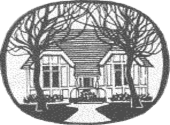 BREWSTER LADIES’ LIBRARY VOLUNTEER APPLICATIONNAME: _________________________________________DATE:________________________MAILING ADDRESS:___________________________________________________________HOME PHONE NUMBER: ____________________EMAIL: __________________________CELL PHONE NUMBER: _____________________MONTH/DAY OF BIRTH: ______________________PREFERRED METHOD OF CONTACT:	 phone    cell	   text	   emailAVAILABILITY: year-round__________ or months of ________________________	